от 13 декабря 2021 года № 740Об утверждении административного регламента предоставления муниципальной услуги «Прием на обучение по основным общеобразовательным программам начального общего, основного общего и среднего общего образования»В соответствии с федеральными законами от 6 октября 2003 года № 131-ФЗ «Об общих принципах организации местного самоуправления в Российской Федерации», от 29 декабря 2012 года № 273-ФЗ «Об образовании в Российской Федерации», приказами Министерства просвещения РФ от 02 сентября 2020 года № 458 «Об утверждении Порядка приема на обучение по образовательным программам начального общего, основного общего и среденего общего образования», от 22 марта 2021 года № 115 «Об утверждении Порядка организации и осуществления образовательной деятельности по основным общеобразовательным программам-образовательным программа начального общего, основного общего и среднего общего образования», ПОСТАНОВЛЯЮ:Утвердить административный регламент «Прием на обучение по основным общеобразовательным программам начального общего, основного общего и среднего общего образования» согласно приложению.Опубликовать настоящее постановление в газете «Истоки Плюс», разместить   на официальном сайте Администрации МО «Турочакский район»  в сети «Интернет».Контроль за выполнением настоящего постановления возложить на начальника Управления образования Е.М.Заркову.ВРИО главы  муниципальногообразования «Турочакский район»                                            А.П.ПрокопьевРЕСПУБЛИКА АЛТАЙАДМИНИСТРАЦИЯМУНИЦИПАЛЬНОГО ОБРАЗОВАНИЯ«ТУРОЧАКСКИЙ РАЙОН»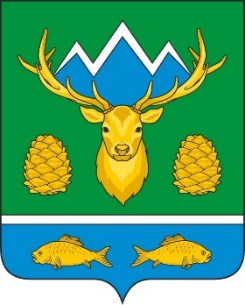 АЛТАЙ РЕСПУБЛИКАМУНИЦИПАЛ ТОЗОЛМОАДМИНИСТРАЦИЯЗЫ«ТУРОЧАК АЙМАК»ПОСТАНОВЛЕНИЕПОСТАНОВЛЕНИЕJОПИСПОЛНИТЕЛЬЗаместитель начальника  Управления образования Администрации МО «Турочакский район»А.Н.СутягинаСОГЛАСОВАНОКонсультант (юрист) /Главный специалист (юрист)______________________ И.О. Фамилия«___» ________ 20___ года